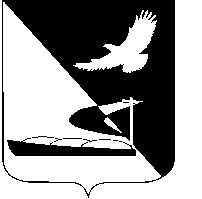 АДМИНИСТРАЦИЯ МУНИЦИПАЛЬНОГО ОБРАЗОВАНИЯ«АХТУБИНСКИЙ РАЙОН»ПОСТАНОВЛЕНИЕ31.12.2013		                          		                                               № 1722  О внесении изменений в административный регламент администрации МО «Ахтубинский район» по предоставлению муниципальной услуги «Выдача разрешения на строительство», утвержденный постановлением администрации муниципального образования «Ахтубинский район» от 03.09.2013 № 1012В целях приведения в соответствие с действующим законодательством административных регламентов муниципального образования «Ахтубинский район и руководствуясь Федеральным законом от 06.10.2003 №131-ФЗ «Об общих принципах организации местного самоуправления в РФ», Федеральным законом от 27.07.2006 №152-ФЗ «О персональных данных», Федеральным законом от 27.07.2010 №210-ФЗ «Об организации предоставления государственных и муниципальных услуг», Уставом МО «Ахтубинский район», администрация МО «Ахтубинский район»ПОСТАНОВЛЯЕТ:1. Внести в административный регламент, утвержденный постановлением администрации МО «Ахтубинский район» от 03.09.2013 № 1012 «Об утверждении административного регламента администрации МО «Ахтубинский район» по предоставлению муниципальной услуги «Выдача разрешения на строительство» следующие изменения:      1.1. Подпункт  2.6.10 пункта 2.6  раздела 2 дополнить абзацем следующего содержания: «Получение согласия заявителя на обработку его персональных данных не требуется в следующих случаях:- регистрация заявителя на едином и региональном порталах государственных и муниципальных услуг;- поступления в адрес соответствующего органа межведомственного запроса в отношении конкретного гражданина или юридического лица;- поступления запроса заявителя на предоставление ему муниципальной услуги.Исключением является случай, если предоставление муниципальной услуги затрагивает персональные данные третьих лиц. В отношении таких сведений должно быть получено согласие этого субъекта в установленном порядке.». 	 2. Отделу информатизации и компьютерного обслуживания (Проскуряков Е.П.) обеспечить размещение настоящего постановления в сети Интернет на официальном сайте администрации МО «Ахтубинский район» в разделе «Администрация» подраздел «Утвержденные административные регламенты», в федеральной государственной информационной системе «Сводный реестр государственных и муниципальных услуг (функций) и в федеральной государственной информационной системе «Единый портал государственных и муниципальных услуг (функций).        3. Отделу контроля и обработки информации администрации МО «Ахтубинский район» (Свиридова Л.В.) представить информацию в газету «Ахтубинская правда»  о размещении настоящего постановления в сети Интернет на официальном сайте администрации МО «Ахтубинский район»  в разделе «Администрация» подраздел «Утвержденные административные регламенты», в федеральной государственной информационной системе «Сводный реестр государственных и муниципальных услуг (функций) и в федеральной государственной информационной системе «Единый портал государственных и муниципальных услуг (функций).И.о главы администрации                                                       Ю.И. Привалова  